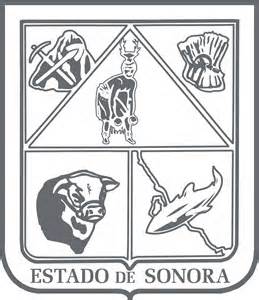                  GOBIERNO DEL ESTADO DE SONORA          	      17-SRH-P14-F01/REV.01            DESCRIPCIÓN DE PUESTO											ID: 1204-007OBJETIVODictaminar de acuerdo a lo señalado en la normatividad en la materia, las solicitudes presentadas por los productores ganaderos referentes a apoyos con infraestructura pecuaria y equipamiento de ranchos y predios ganaderos, que les permitan incrementar la rentabilidad de sus unidades de producción.RESPONSABILIDADESRELACIONES

MEDIDORES DE EFICIENCIA
DATOS GENERALES DEL PERFILGrado de estudios	Grado de estudios requerido y deseable.	Requerido:  	Deseable:   ¿El puesto requiere alguna especialización académica?	Carrera:	 Ingeniero Agrónomo 	Área:	 Agronomía¿El puesto requiere experiencia laboral?La experiencia laboral requerida.• 1 año en manejo de Recursos Naturales e Infraestructura Básica¿La ejecución del puesto requiere del conocimiento del inglés o algún otro idioma?Grado de dominio del idioma inglés¿La ejecución del puesto requiere del conocimiento de manejo de computadora?Nivel de conocimientos de computación.¿Qué nivel de habilidad de trato con personas requiere el puesto?Habilidad de trato con personas.¿Cuál es el nivel de la responsabilidad gerencial necesaria?Nivel de responsabilidad gerencial¿Cuál es el resultado esencial del puesto?El resultado esencial del puesto y el resultado secundario más importante.En primer lugar: 
En segundo lugar:  En relación al servicio a la comunidad y a los objetivos sociales y políticos del Gobierno del Estado, su puesto:Orientación del puesto.Manejo de personal requeridoNúmero de personas a cargo del titular del puestoRecursos financieros a su cargo(M = 000; MM = 000,000 de pesos anuales)¿Si maneja recursos financieros, su responsabilidad sobre ellos es?Tipo de responsabilidad sobre los recursos financieros que maneja.Tipo de Análisis PredominanteMarco de actuación y supervisión recibidaProgramas establecidos / procedimientos amplios. El titular toma las decisiones para que los resultados se logren, corrigiendo desviaciones y destrabando obstáculos. Aunque informa con frecuencia, sus resultados son evaluables en períodos de pocas semanas.DATOS DE APROBACIÓNInformación provista por:                                                      Información aprobada por:DATOS GENERALESDATOS GENERALESDATOS GENERALESDATOS GENERALESTítulo actual del puesto funcional:Jefe de Departamento de Infraestructura PecuariaDependencia/Entidad:Secretaría de Agricultura, Ganadería, Recursos Hidráulicos, Pesca y Acuacultura     Área de adscripción:Subsecretaría de GanaderíaReporta a:Subsecretario de GanaderíaPuestos que le reportan:NingunoInformar y promover ante los productores de la entidad, los programas de apoyo del área de su competencia que se autoricen en el presupuesto anual de la dependencia.Coordinar Reuniones con los representantes de las Asociaciones Ganaderas Locales, así como con productores pecuarios municipales y ejidales.Recibir, analizar y dictaminar técnicamente expedientes presentados por los productores que solicitan apoyo para la construcción de infraestructura pecuaria y equipamiento de predios ganaderos.Enviar a la instancia correspondiente para compromiso de recursos financieros, paquetes de solicitudes dictaminadas como positivas en el área de su competencia.Mantener informado al superior inmediato, sobre los avances físico-financieros de los programas y de las actividades realizadas.Mantener coordinación con las instituciones normativas que se relacionan con las actividades del programa, para que en caso de otorgarse el apoyo solicitado, se observe el cabal cumplimiento de la normatividad establecida aplicable.Verificar que la documentación comprobatoria que presente el productor por algún apoyo recibido, cumpla con los requisitos normativos establecidos por el programa.Supervisar y verificar físicamente en los predios ganaderos, el inicio, avance y terminación de las obras autorizadas.Elaborar el Acta de Finiquito de Obras y/o acciones con que se le apoye al productor.Enviar ante la instancia que corresponde, los paquetes con Actas de Finiquito para el trámite de pago de apoyo al productor beneficiario.Asistir con la representación de la Subsecretaría de Ganadería, a las Asambleas de las Asociaciones Ganaderas Locales que se comisionen por el titular de la Unidad Administrativa.Promover y ejecutar acciones relacionadas al fomento y desarrollo de las actividades pecuarias.Desarrollar todas aquellas funciones inherentes al área de su competencia.Internas:Internas:a) Dirección General de Desarrollo Ganadero: para la Autorización, establecimiento y cumplimiento de instrucciones.Externas:Externas:a)  Uniones Ganaderas, con el Fideicomiso de Riesgo Compartido, con el Instituto Nacional de Investigaciones Forestales, Agrícolas y Pecuarias y con la Secretaría de Agricultura, Ganadería, Pesca y Acuacultura: para la aprobación conjunta de los proyectos relacionados con el establecimiento y rehabilitación de praderas, obras de Capacitación, distribución y construcción y rehabilitación de cercos que se financian en el Programa de Activos Productivos.b)  Comisión Nacional del Agua: para la verificación y trámite de los permisos de los pozos de abrevadero que se explotan.c)  Secretaría del Medio Ambiente y Recursos Naturales: para tramitar los permisos de Siembra y explotación de pastizales de zacate buffel.De acuerdo a calendario de FOFAES donde se marcan compromisos de recursos y pagos.Sexo:Estado Civil:Edad:Entre 28 a 60 años. Nombre: Nombre:    Cargo:Jefe de Departamento de Infraestructura Pecuaria    Cargo:Subsecretario de Ganadería